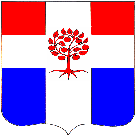 Администрациямуниципального образования Плодовское сельское поселениемуниципального образования Приозерский муниципальный районЛенинградской областиП О С Т А Н О В Л Е Н И Еот  29 декабря 2022 года                           № 319В соответствии со ст. 14 Федерального закона № 131-ФЗ «Об общих принципах организации местного самоуправления Российской Федерации», Постановлением Правительства Российской Федерации от 10.02.2017 № 169 «Об утверждении Правил предоставления и распределения субсидий из федерального бюджета бюджетам субъектов Российской Федерации на поддержку государственных программ субъектов Российской Федерации и муниципальных программ формирования современной городской среды», руководствуясь Уставом муниципального образования Плодовское сельское поселение администрация муниципального образования Плодовское сельское поселение ПОСТАНОВЛЯЕТ:Внести в постановление администрации  от  20  марта  2018 года №69 «Об утверждении муниципальной программы «Формирование     комфортной      городской среды     на     территории     муниципального образования Плодовское сельское поселение на 2018-2024 годы» изменения и дополнения утвердив муниципальную программу (Приложение 1) в новой редакции.Считать утратившим силу постановления от  24    июня     2022 года                         № 149 «Об утверждении муниципальной программы «Формирование     комфортной      городской среды     на     территории     муниципального образования Плодовское сельское поселение на 2018-2024 годы».Финансирование мероприятий муниципальной программы «Формирование     комфортной      городской среды     на     территории     муниципального образования Плодовское сельское поселение на 2018-2024 годы»  производить в пределах ассигнований, предусмотренных на эти цели в бюджете Плодовского сельского поселения на соответствующий финансовый год.Опубликовать данное постановление в СМИ и разместить на сайте http://www.plodovskoe.ru.Постановление вступает в силу с момента опубликования.Контроль за исполнением данного постановления возложить на заместителя главы администрации.Глава администрации                                                                                         А.А. МихеевС полным текстом документа можно ознакомиться на сайте поселения